Staying COVID-19 Secure in 2020We confirm we have complied with the government’s guidance on managing the risk of COVID-19FIVE STEPS TO SAFER WORKING TOGETHERWe have carried out a COVID-19 risk assessment and shared the results with the people who work here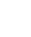 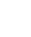 We have cleaning, handwashing and hygiene procedures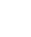 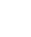 in line with guidanceWe have taken all reasonable steps to help people work from home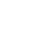 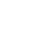 We have taken all reasonable steps to maintain a 2m distance in the workplace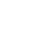 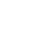 Where people cannot be 2m apart, we have done everything practical to manage transmission risk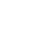 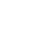 EmployerAstley Bank HotelDate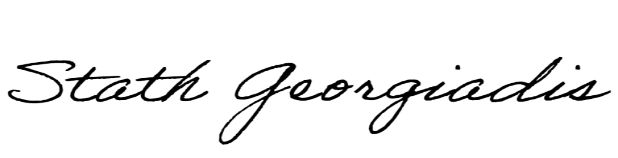 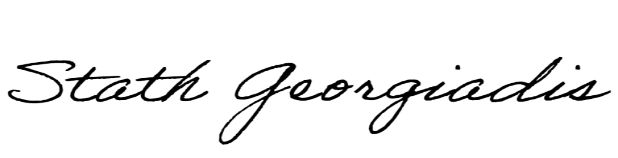 18 July 2020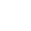 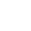 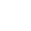 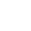 Who to contact:	(or the Health and Safety Executive at www.hse.gov.uk or 0300 003 1647)